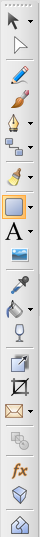 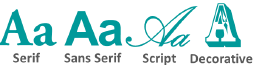 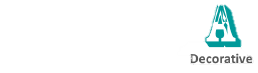 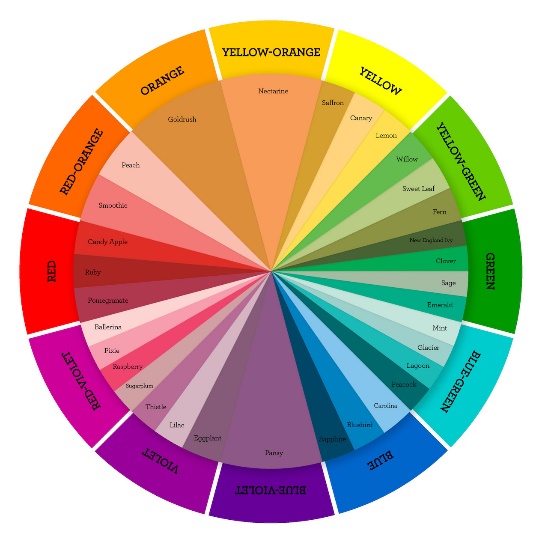 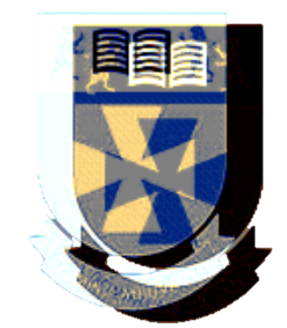 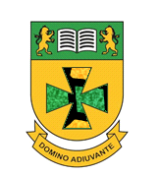 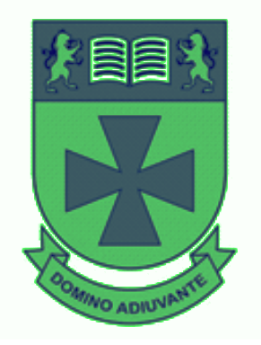 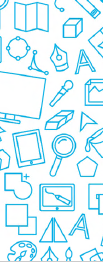 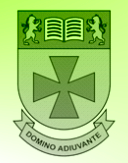 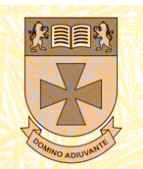 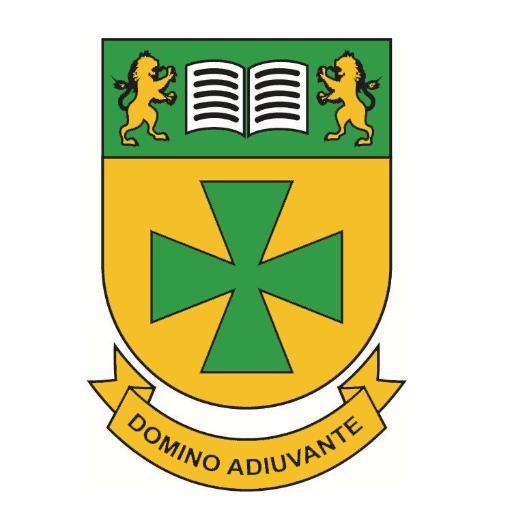 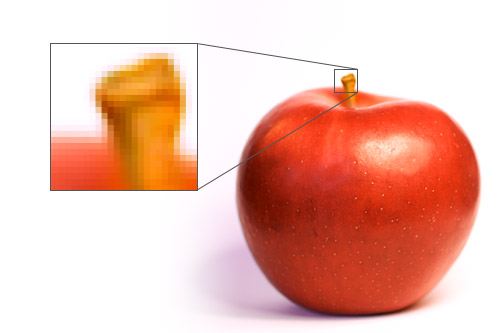 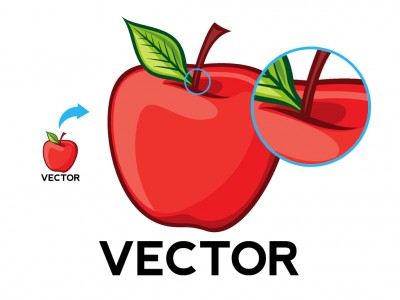 Key VocabularyKey VocabularyVectoris the use of polygons to represent imagesBitmapis the use of pixels to represent imagesCoordinatesis the group of numbers used to indicate the position of a point or linePixelis the smallest unit of programmable colour in a bitmap imageResolutionis the amount of pixels per inchScalable able to be changed in size without losing qualityDPI dots per incha measure of printing resolutionGradientis a gradual change from one colour to anotherSaturationis the intensity of colour in a bitmap imageBrightnessis the brightness of light in a bitmap imageContrastis the amount of difference between light and dark tonesLayerimages or effects overlaid on top of one another